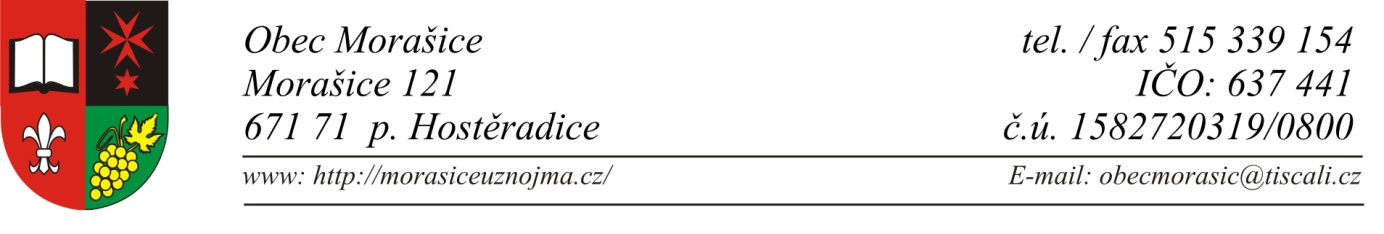 Záměr pronájmuObec Morašice oznamujeve smyslu §39 odst.1 zákona č.128/2000 Sb., o obcích, ve znění pozdějších předpisůzáměr pronajmout majetek obce v k.ú. Morašicebudova místní hospody č.p. 32, 671 71 Hostěradice za účelem provozování pohostinství. Vyvěšeno na úřední i el.desce dne 20.9.2020Sejmuto : 8.10.2020